ENGLISH EXAM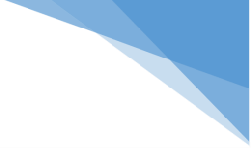 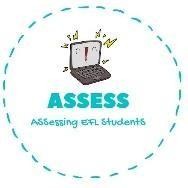 Reading1. Choose the correct answer.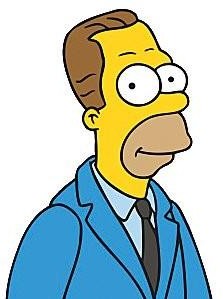 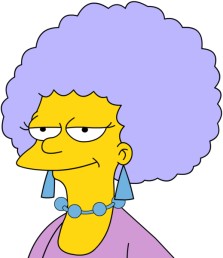 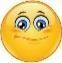 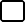 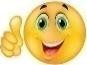 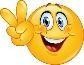 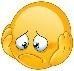 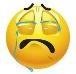 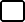 1. Answer the questions: YES or NO.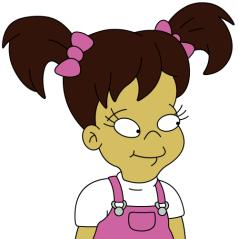 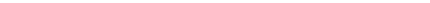 Assessing EFL StudentsName:	Surname:	Nber:	Grade/Class:  	Name:	Surname:	Nber:	Grade/Class:  	Name:	Surname:	Nber:	Grade/Class:  	Assessment:  	Date:  	Date:  	Assessment:  	Teacher’s signature: 	_Parent’s signature:Mother	Uncle	SisterFather	Grandfather	AuntCousin	Brother	GrandmotherDo you have an aunt?YES	NODo you have an uncle?YES	NOI have an aunt.YES	NOI have an uncle.YES	NO